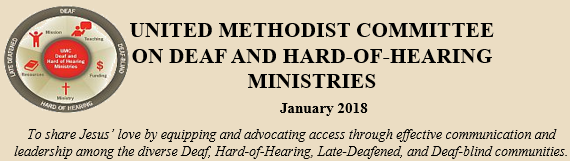 In this issue: * Headlines: New/updated resource * Best Practices of Deaf Ministry * 
* UMCD News * Best Practices of an Interpreted Ministry * Be Accessible ** Congregational Resource * Deaf-friendly Worship TipHeadlines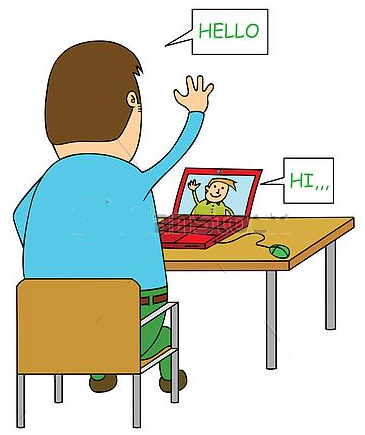 Deaf Ministry Best Practices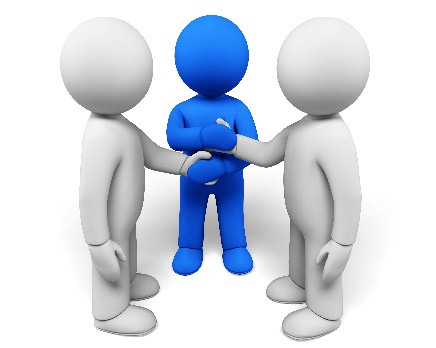 Check Out…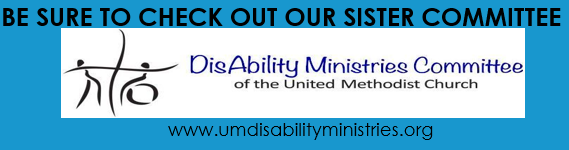 Interpreted Ministry Best Practices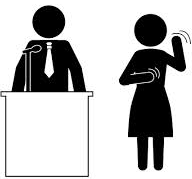 Congregational Resource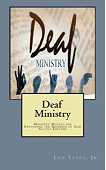 UMCD News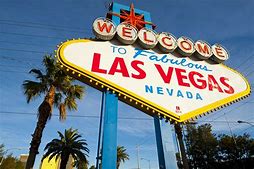 Deaf-friendly Worship Tip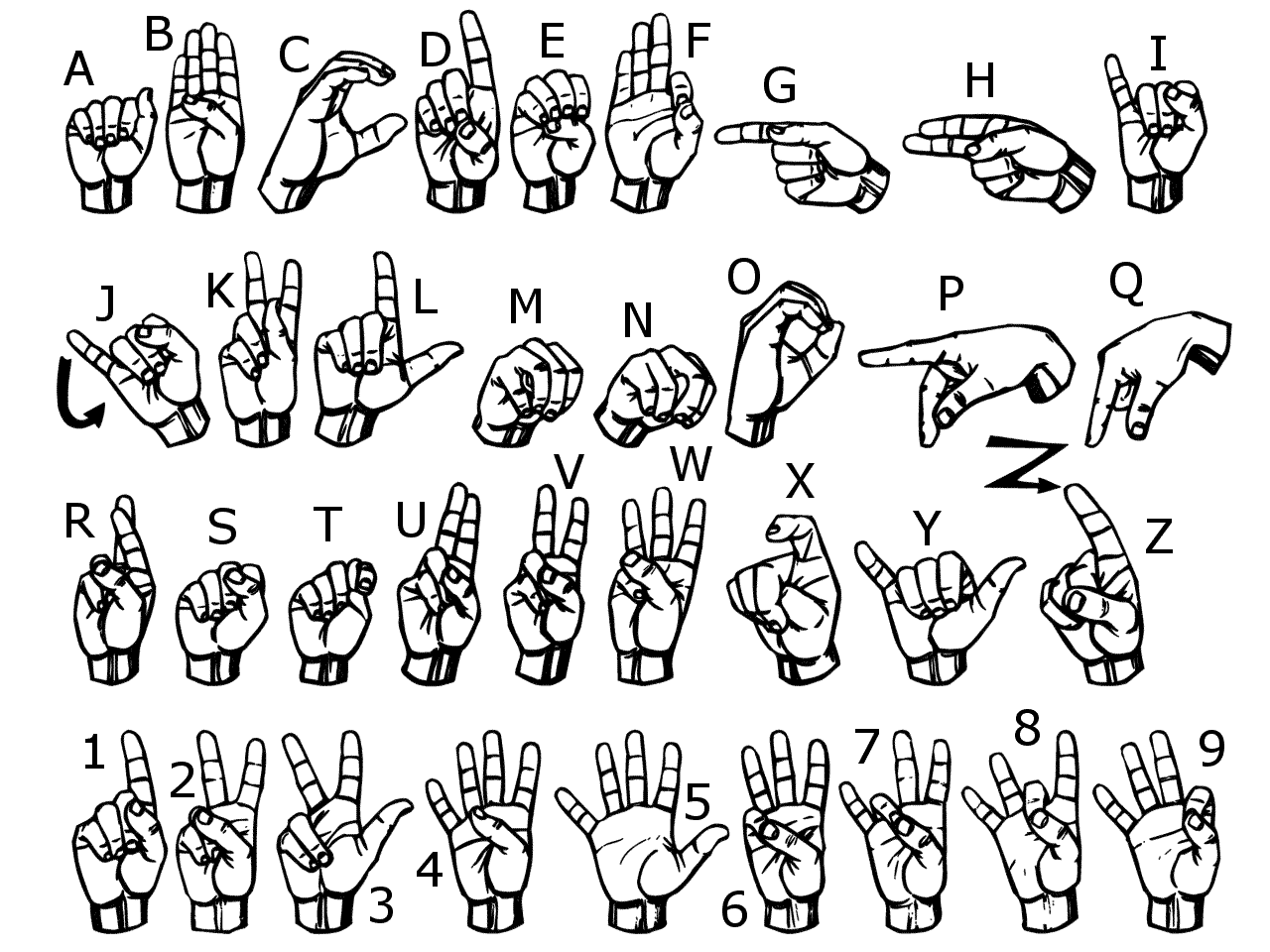 Follow Us on Social MediaCheck out our Deaf and Hard of Hearing Ministries website and

Follow us on Twitter    Follow us on Facebook.Follow us on Pinterest.
The United Methodist Committee on Deaf and Hard of Hearing Ministries is a committee of Global Ministries.